HAEUNDAE GRAND HOTEL RESERVATION FORM  IEEE 2015_ (October 30 ~ November 5 ,2015)Following hotel rooms are available at special rates during Agenda for IEEE 2015. Should you wish to make reservation for your accommodation, please fill in details on this form and email or fax directly to Haeundae Grand Hotel. HOTELReservation Guarantee Please send to: Reservation PolicyReservation should be accompanied with a credit card guarantee or one-night deposit by bank draft issued to the hotels. In the event of “no-show” or cancellations with less than 7 days prior to arrival, the hotel will levy a one-night charge. Room deposits and payments are the responsibility of the attendee and will be acknowledged directly by attendee. Guests are responsible for direct payment to the hotel for all charges including room, tax and personal incidentals. Check in time is 14:00 PM and Check out time is 12:00 PM. Above Statement Confirmed by ___(PRINT YOUR NAME)__         Signature:  ___________    Date:_______________Confirmed by Hotel:  _________________________________ Confirmed Fax Returned On:_________________________	 Mr.   Ms.  Last NameFirst NameCompanyAddressTel    FaxE-mailPassport No.Check-inDate:                Time:Date:                Time:Check-outDate:            Time:Flight No.Arrival Time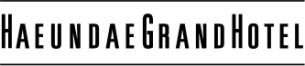 5 Star HotelReservations:Tel:+82 51 7400 114Fax:+82 51 7400 554Haeundae Grand Hotel Busan (http://www.haeundaegrandhotel.com/main.asp) 651-2, Woo-Dong, Haeundae-Gu, Busan 612-020, South Korea City View: KRW 157,300 /night   Double   Twin Beach View: KRW 193,600 /night  Double   Twin Additional Breakfast: 24,200 KRW* The above rates are included 10% tax and 10% service charges.* Free internet connection is included.* Free swimming pool & fitness center(health club)is included. * There will be charged 48,400 KRW for Friday and Saturday.  Card Type   Amex       Diners       JCB       Master       VISA   Amex       Diners       JCB       Master       VISA   Amex       Diners       JCB       Master       VISA   Amex       Diners       JCB       Master       VISA   Amex       Diners       JCB       Master       VISACard Holder’s Name:Card Holder’s Name:Card Holder’s Name:Security Code (3 digits)Security Code (3 digits)Card No.Exp. DateExp. Date   MM/YY   (    /    )   MM/YY   (    /    )SignatureDateDateReservationTel: +82-51-740-0114  Fax: +82-51-740-0554  E-mail: resv@haeundaegrandhotel.com  